Αξιότιμοι κ.κ. συνάδελφοι,Παρακαλώ όπως παρευρεθείτε ως μέλη της Επταμελούς Εξεταστικής Επιτροπής, όπως αυτή ορίστηκε κατά την …………………… (Γ.)Σ.(Ε.Σ.), στην παρουσίαση και στην τελική αξιολόγηση της διδακτορικής διατριβής του/της ΥΔ κ./κας ……………………………………………………………………………………... με θέμα: ………………………………………………………………………...……………………………………………………………………………………...……………………………………………………………………………………….., η οποία θα πραγματοποιηθεί την …………………………… και ώρα ……….. στην αίθουσα ……………………………………………………………………....ΕΛΛΗΝΙΚΟ ΜΕΣΟΓΕΙΑΚΟ ΠΑΝΕΠΙΣΤΗΜΙΟ ΣΧΟΛΗ ΕΠΙΣΤΗΜΩΝ ΥΓΕΙΑΣΤΜΗΜΑ ΝΟΣΗΛΕΥΤΙΚΗΣ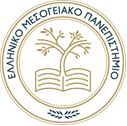 Ηράκλειο Κρήτης, E-mail: secretariat-nurs@hmu.gr      Τηλέφωνα: +30 2810 379-538Website: https://nurs.hmu.gr/Ηράκλειο …………………………Προς τους κ.κ.:1. ……………………………………………….2. ……………………………………………….3. ……….………………………..……….…….4. ……….………..……………………………..5.…………………………………..……………6. ……………………………………..…...........ΚοινοποίησηΓραμματεία Τμήματος ΝοσηλευτικήςΜε εκτίμηση,Ο/Η επιβλέπων/ουσα